Animal studies (sheep and wool science) – 100-hour scope and sequenceThis example is provided as a guide only. Schools will operate their electives based on school and student needs, and local context.Table 1 – Animal studies (sheep and wool science) 100-hour scope and sequence© State of New South Wales (Department of Education), 2023The copyright material published in this resource is subject to the Copyright Act 1968 (Cth) and is owned by the NSW Department of Education or, where indicated, by a party other than the NSW Department of Education (third-party material).Copyright material available in this resource and owned by the NSW Department of Education is licensed under a Creative Commons Attribution 4.0 International (CC BY 4.0) license.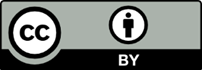 This license allows you to share and adapt the material for any purpose, even commercially.Attribution should be given to © State of New South Wales (Department of Education), 2023.Material in this resource not available under a Creative Commons license:the NSW Department of Education logo, other logos and trademark-protected materialmaterial owned by a third party that has been reproduced with permission. You will need to obtain permission from the third party to reuse its material.Links to third-party material and websitesPlease note that the provided (reading/viewing material/list/links/texts) are a suggestion only and implies no endorsement, by the New South Wales Department of Education, of any author, publisher, or book title. School principals and teachers are best placed to assess the suitability of resources that would complement the curriculum and reflect the needs and interests of their students.If you use the links provided in this document to access a third-party's website, you acknowledge that the terms of use, including licence terms set out on the third-party's website apply to the use which may be made of the materials on that third-party website or where permitted by the Copyright Act 1968 (Cth). The department accepts no responsibility for content on third-party websites.TopicTimingOutcomesAssessmentCore 1 – The industry20 hoursTerm 18 weeksAS-1, AS-2, AS-5Oral presentationOption S4 – Wool harvesting5 hours2 weeksAS-4, AS-7, AS-9, AS-S-14, AS-S-15Ongoing assessmentOption S3 – Wool biology and testing20 hoursTerm 28 weeksAS-S-13, AS-S-14, AS-S-15 ExaminationOption S4 – Wool harvesting5 hours2 weeksAS-4, AS-7, AS-9, AS-S-14, AS-S-15 Ongoing assessmentOption S2 – Sheep and wool presentation25 hoursTerm 310 weeksAS-8, AS-9, AS-S-11, AS-S-12 Practical assessment – Wool judgingCore 3 – Animal health and disease15 hoursTerm 46 weeksAS-3, AS-4, AS-6, AS-7, AS-8 Research assignmentOption S4 – Wool harvesting5 hours2 weeksAS-4, AS-7, AS-9, AS-S-14, AS-S-15 Ongoing assessmentOption S1 – Sheep genetics and reproduction5 hours2 weeksAS-3, AS-4, AS-8, AS-9, AS-S-10Ongoing assessment